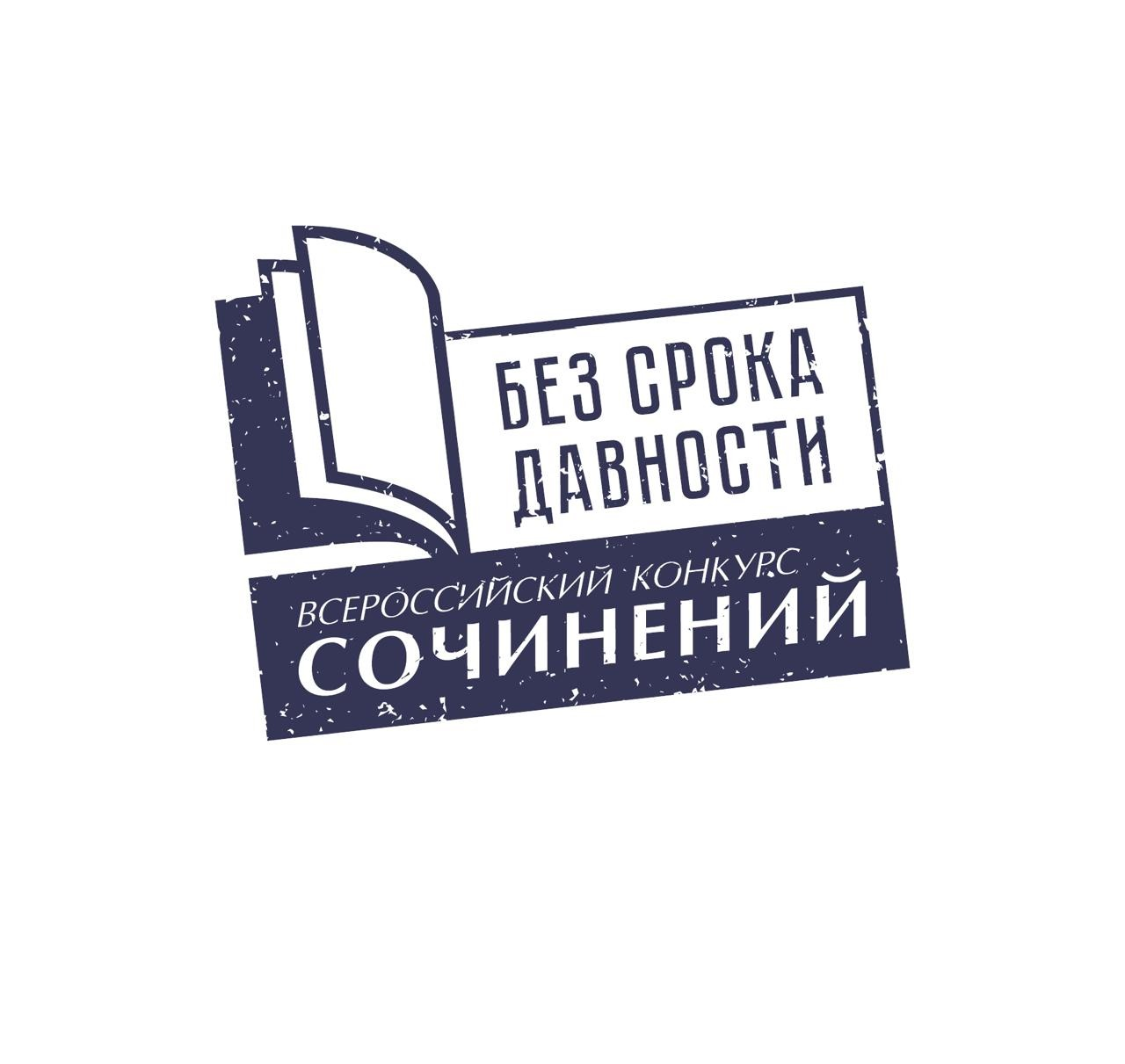 Список призеров регионального этапа Всероссийского Конкурса сочинений «Без срока давности» Обучающиеся 5-7 классов(1 категория)Образовательная организацияФИО участника полностью Тема сочиненияГБОУ Школа № 1596Михаил О.Человеческое участие в сохранении памяти о Великой Отечественной войне 1941-1945 годовГБОУ Школа № 1329Ольга Б.В Донском краю была война...ГБОУ Школа № 2048Григорий А.Последний поездГБОУ Школа имени Маршала В.И. ЧуйковаСофия Ч.Великая сила музыкиГБОУ Школа имени МаяковскогоВиктория М.Дневник Алексея ГодниковаГБОУ Школа № 51Анастасия Л.Из тысяч лиц узнал бы я мальчонкуГБОУ Школа № 1018Виктория К.Им выпала такая доля...ГБОУ Школа № 51Дарья М.Я буду жить!ГБОУ Школа № 1213София Л.Женские образы в лице Победы.ГБОУ Школа № 460 Иван Б.Память бережно храняГБОУ Школа № 544Юлия М."А музы не молчали..." Ленинградский театр музыкальной комедии в годы блокадыГБОУ Школа № 2115Дарья К."Свинарка и пастух" или нужны ли фильмы в суровое время войныГБОУ Школа № 1034Юлия Л.Человек трудаГБОУ Школа № 1980Виктория Е.Трижды рожденныйГБОУ «Школа № 167 имени Маршала Л.А Говорова»Даниил Б.Сквозь сраженияНОЧУ "Православная школа Свиблово"Аполлинария Л.Мой прадедушка - воин Победы!ГБОУ Школа № 1353Мария П.Встреча, которая останется в памятиГБОУ Школа № 2115Александра К.Письмо в прошлоеГБОУ Школа № 1360Арина О.Миномётчик Дмитрий Андреевич КузнецовГБОУ "Школа в Некрасовке"Софья Д.Шумел сурово Брянский лес...ГБОУ Школа № 2075Степан Ф.Письмо из будущего, или Снайпер, мечтавший стать педагогомГБОУ "Курчатовская школа"Сергей З.Ржевский мемориал "Советскому Солдату"ГБОУ школа № 423Алексей С.Блокада ЛенинградаГБОУ Школа № 1400 Дарья Т.Песня- лирическая летопись времени.ГБОУ Школа № 1103 Анастасия М.Солдат, упавший на поле боя живёт вечно  в сердцах поколенийГБОУ Школа № 1231Георгий С.Моя Осетия! Скорбим с тобой, гордимся тобой!ГБОУ Школа № 1598 Василиса П.Я убит и не знаю, наш ли Ржев наконец?ГБОУ Школа № 1250Софья М.Дневник моего прадедушкиГБОУ Школа № 956Глеб Я.Неловкий случайГБОУ Школа Имени Маршала В.И. ЧуйковаАлександр Т.Письмо правнукуГБОУ школа № 956Егор К.Пишу из БерлинаГБОУ Школа № 2070Никита К."Нам дороги эти позабыть нельзя"ГБОУ Школа № 1636Мария Г.О жизни достойного человекаГБОУ Школа № 1065Анастасия К.Бессмертный лейтенант ОгоньГБОУ Школа № 544Екатерина Н.Самое памятное событие летних каникулГБОУ Школа № 2048Ангелина В.Волшебный листокГБОУ Школа № 2115Владислав К.Мирная тишинаГБОУ Школа № 1273Алиса Д.Слово на стене РейхстагаГБОУ Школа № 1541Ульяна Ж.Крушливый МиръГБОУ Школа № 1250Варвара Ч.Письмо в будущееГБОУ Школа № 1284Илья М."Три товарища" (основано на реальных событиях)ГБОУ Школа № 1250Варвара Ч.Письмо в будущееГБОУ Школа № 460 Александра Б.Страничка из дневника.ГБОУ "Школа в Некрасовке"Елизавета Ж....И звучит в сердце каждой семьи эхо прошедшей войныГКОУ СКОШИ № 52Ксения Х.Забыть нельзя!ГБОУ Школа № 1151Василий Ч.В ожидании возвращенияГБОУ Школа № 939Анна Г.Мой геройГБОУ Школа № 51Анна Р.Сильные духомГБОУ Школа № 1568Елена Л.Мои необычные каникулы в поисковом отрядеГБОУ Школа № 1454Анастасия Р."Я должен быть там, где решается судьба страны"ГБОУ Школа № 491 "Марьино"Семён Е.Буду помнить...ГБОУ Школа имени Маршала В.И. ЧуйковаВиктория Б.А если вернуться туда?ГБОУ Школа № 771 Татьяна Г."За счастливое детство"ГБОУ Школа № 887Ксения Ф.Никто не забыт, ничто не забытоГБОУ Школа № 1034 Артемий И.История народа, который был, которого нет (История семьи, история народа)ГБОУ Школа № 1103 Вадим Ф.Без срока давностиГБОУ Школа № 1980 Алексей П.Моё посещение ХатыниГБОУ Школа № 1208Александр Р.Страшный сонГБОУ Школа № 771Серафима К.Корабли пустыни- корабли ПобедыГБОУ Школа № 1590Виталий Ц.Вопреки уходящим годамГБОУ Школа № 1151Алина С.Музыка как символ победыГБОУ Школа № 1078Василиса Щ.КомиссарГБОУ Школа № 1284Аяна А."Вечно молодой"ГБОУ Школа № 2115Анастасия М."Родом не из детства - из войны..."ГБОУ школа № 1596Мария К."Открытие фестиваля "Дни военно-исторического кино"ГБОУ «Курчатовская школа»Петр П.Музей Победы в МосквеГБОУ Школа № 17Кирилл М.Мы в одном полку - Бессмертном!ГБОУ Школа № 1034Анна Ц.Великая Отечественная война в истории моей семьиГБОУ Школа № 1190Анастасия П."Завещание потомкам"ГБОУ Школа № 1944Виктория П.Письмо моему прадеду из светлого будущего в военное прошлоеГБОУ Школа № 625Екатерина Т.Мой геройГБОУ Школа № 1568 Вячеслав Ч.Следы Великой Отечественной войны в Мурманской областиГБОУ Школа № 1454 Елизавета П.Без срока давностиОбучающиеся 8-9 классов(2 категория)Обучающиеся 8-9 классов(2 категория)Обучающиеся 8-9 классов(2 категория)Образовательная организацияФИО участника полностью Тема сочиненияГБОУ Школа № 1373Дарья Х.Дневник солдатаГБОУ Школа имени Маршала В.И. ЧуйковаАльбина С.Завтра...ГБОУ Школа № 2048Анастасия М.Тот роковой деньГБОУ «Курчатовская школа»Анна П.Дневник Нины ТуринойГБОУ Школа № 1636Мария А.Украденное детствоГБОУ "Романовская школа"Иван Н."В служении Родине мы обретали смысл"ГБОУ Школа № 2048Юлия Ш.Память не имеет срока давностиГБОУ Школа № 1598Владимир В.Семейный альбомГБОУ Школа имени Маршала В. И. ЧуйковаВероника Р.ЖуравлиГБОУ Школа № 1273Полина Ф.Интервью с Константином СимоновымГБОУ Школа № 1454Луиза М.Вечная памятьГБОУ Школа № 1290Милена К.Мой дедушка - ребенок войныГБОУ Школа № 1103Павел Ч,Самый молодой генералГБОУ Школа № 887Елизавета П.Помнит сердце, не забудет никогда!ГБОУ Школа № 2026Любовь П.Человек с обычной судьбойГБОУ Школа № 1208Мария Г.Зинаида Александровна Самсонова.ГБОК Школа № 1317Софья П.Письмо с фронаГБОУ Школа № 1078Вера Н.Осколок войны в моей семьеГБПОУ ТК № 21Леонид Г.Женщины-герои в Великой отечественной войне 1941-1945 годовГБОУ Школа № 2026Светлана Н."Мой скромный герой"ГБОУ Школа № 118Стефания Ш.Ржевский мемориал. О чём ты молчишь, солдат?..ГБОУ Школа № 222Виктория Ш.Стали роднымиГБОУ Школа № 518Дарья Ж.Моя ВераГБОУ Школа № 1208Дарья Г.Рецензия на фильм "Битва за Севастополь"ГБОУ Школа № 1590 Кристина Б.Умереть, чтобы житьГБОУ Школа № 956Артем Е.Блокада ЛенинградаГБОУ Школа №2026"Арина А."Есть такая профессия - Родину защищать!"ГБОУ Школа № 1944Евгения Б.Мамаев Курган - сердце городаГБОУ Школа № 2104 на ТаганкеАрина Ш.У нас есть выборГБОУ Школа № 1499Софья Ф.Мои родственники в годы Великой Отечественной войныГБОУ Школа № 1273Анна Х.Великая Отечественная война в истории моей семьиГБОУ Школа № 1288Полина Л.Твой дом как родина, а родина как домГБОУ Школа № 1541Ольга Ж.История войны в семейном архивеГБОУ Школа № 1955Надежда ФНа всех судьба однаГБОУ школа № 1273Арина Г.Экскурсия по Мамаеву кургануГБОУ Школа № 1980Валерия Х.Осколок прошлогоОбучающиеся образовательных организаций, реализующих общеобразовательные программы среднего общего образования в возрасте не старше 18 лет(3 категория)Обучающиеся образовательных организаций, реализующих общеобразовательные программы среднего общего образования в возрасте не старше 18 лет(3 категория)Обучающиеся образовательных организаций, реализующих общеобразовательные программы среднего общего образования в возрасте не старше 18 лет(3 категория)Образовательная организацияФИО участника полностью Тема сочиненияГБПОУ КСУ № 10Михаил Г.Судьба экипажа танка КВ-1Предуниверсарий РГГУУльяна А.А что, если...?ГБОУ Школа № 1353Юлия Б.Память сердцаГБОУ Школа № 1466 Дарья З.нет срока давности и подвига людскогоГБОУ Школа № 1980Полина Б.Письмо Б.Ш. ОкуджавеГБОУ Школа № 956Виктория К.Ленинград: хроники моей болиФГКОУ "Кадетский корпус Следственного комитета Российской Федерации имени Александра Невского"Диана Д."Пусть там, где были пепелища, Вновь встанет Память во весь рост"ГБОУ Школа имени Маршала В.И. ЧуйковаСергей Г.На памятьГБПОУ КАС № 7Анастасия К.Счастье было близко...ГБОУ Школа № 544Екатерина Б.История одной встречиГБПОУ КАИТ № 20Иван Ф.Письмо сынуГБОУ Школа № 51Амина Р.СпасибоГКОУ Школа "Технологии обучения"Полина Ц.Послание Борису Васильеву, автору произведения «А зори здесь тихие…»ГБПОУ МГКЭИТДарья В.Маленькая девочка со светлыми серыми глазамиГБОУ Школа № 544Екатерина Щ."В дедушкиной комнате"ГБОУ "Школа на Яузе"Юлия К.Моим потомкам на память.ГБОУ Школа имени Маршала В.И. ЧуйковаЭмма К.Найти свою систему координатГБПОУ МГКЭИТДарья Р.В воспоминаниях семьи (по рассказам прабабушки Кочетковой Александры Константиновны)ГБОУ Школа № 1065Анна А.Ад, или Труд, который к свободе не привёлГБОУ Школа № 46Анастасия М.И штык, и пероГБОУ Школа № 1190Анастасия Б.Боевой путь дедаГБПОУ ОКГ «Столица»Арина К.Украденное детствоГБПОУ ТК № 34Ирина Б."Мама, твой сын - поисковик"ГБОУ Школа № 1582Екатерина М.История создания монумента "Родина - мать зовет!" на Мамаевом курганеГБПОУ МГКЭИТИван Ч.По дорогам войныГБОУ Школа № 709Ольга Г."О войне далёких дней мы пришли узнать в музей" (Н. Анишина)ГБОУ Школа № 1231София Г.Совершивший невозможноеГБОУ МГОКИгорь Д.НекрасовкаГБПОУ МГКЭИТКонстантин И.Они подарили нам мир, они убрали из него страх, отчаяние, они дали нам спокойствиеГБОУ Школа № 1798Кристина Х.Театр и войнаГБОУ Школа № 1955Стефания Р."Соловьи"ГБОУ Школа № 1582Юлия Ч.До сих пор горжусь!ГБОУ Школа № 1568Ульяна П.Забвению не подлежитФГКОУ "Кадетский корпус Следственного комитета Российской Федерации имени Александра Невского"Мария Д.Письмо моего прадеда...ФГКОУ «Кадетский корпус Следственного комитета Российской Федерации имени Александра Невского»Никита З.Память поколенийГБОУ "Школа в Некрасовке"Анна Б."...Мой милый, если б не было войны..."ГБОУ Школа № 171Никита В.Мой дедушка - Винник Павел БорисовичГБОУ Школа № 667Петр К.История одной семьи в годы войны.ГБПОУ ТК № 21Василина Ч.Я родом из войны...ГБОУ Школа № 1541Анастасия К.Нужно помнить. Нужно знать.ГБОУ "Курчатовская школа"Тихон Р.Военный хлебГБПОУ МГКЭИТНиколай П.Не забыты и чтимыГБОУ Школа № 1290Екатерина П.Создание мемориала "Родина-мать зовет"ГБОУ Школа № 1568Олеся У.Судьбы между строк